DEKLARACJA CZŁONKOWSKA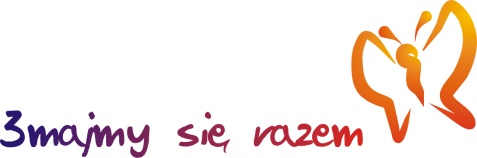 Ogólnopolskiego Stowarzyszenia Młodych z Zapalnymi Chorobami Tkanki Łącznej „3majmy się razem”Imię i nazwisko:_______________________________________________________________________________________________Data urodzenia: ____ -____-____________Adres: ________________________________________________________________________________________________________________________________________________________________________________________województwo ___________________________________________________________________________________Adres do korespondencji (prosimy podać, jeśli jest inny niż adres zamieszkania) ______________________________________________________________________________________________________________________________________________________________________________________________województwo ___________________________________________________________________________________Telefon komórkowy: _____________________________________________________________________________Telefon stacjonarny (opcjonalnie): ___________________________________________________________________Adres e-mail: ____________________________________________________________________________________Proszę o przyjęcie mnie do Stowarzyszenia Młodych „3majmy się razem”__________________________________________Data i podpis składającego deklarację lub opiekuna ustawowego osoby niepełnoletniejWypełnioną deklarację członkowską należy wysłać (wraz z xero dowodu wpłaty składki członkowskiej) na adres:Stowarzyszenia „3majmy się razem”:Ogólnopolskie Stowarzyszenie Młodych z Zapalnymi Chorobami Tkanki Łącznej„3majmy się razem”ul. Lindleya 1602-013 Warszawa, PolskaBędziemy bardzo wdzięczni, jeśli odpowiesz na kilka naszych pytań załączonych do deklaracji członkowskiej (można zaznaczyć kilka odpowiedzi).Dzięki tym informacjom będziemy mogli lepiej spełnić Twoje oczekiwania.1. Dlaczego zainteresowałaś/eś się naszym Stowarzyszeniem?a) jestem chora/-y reumatycznie b) jestem rodzicem (opiekunem) chorego dzieckac) ktoś mi bliski w moim otoczeniu jest choryd) jestem osobą zawodowo związaną z osobami chorymi reumatyczniee) chcę pomagać ludziom2. Zagadnienia związane z jaką chorobą najbardziej Ciebie interesują?a) reumatoidalne zapalenie stawów (RZS)b) młodzieńcze idiopatyczne zapalenie stawów (MIZS)c) zesztywniające zapalenie stawów kręgosłupa (ZZSK)d) łuszczycowe zapalenie stawów (ŁZS)e) toczeń rumieniowatyf) inna choroba (podaj nazwę) 3. Dlaczego chcesz należeć do Stowarzyszenia? a) chcę uzyskać pomoc i wsparcie (dla siebie lub kogoś mi bliskiego)b) chcę poznać ciekawych ludzi, którzy mają takie same problemyc) chcę pomagać chorym osobomd) aby pozyskać nowe informacjee) z innych przyczyn, jakich? __________________ _________________________________________4. Czy chciał(a)byś wspólnie z nami budować pozycję Stowarzyszenia, poszerzać zasięg działania i pomóc innym chorym? Jeśli możesz zaangażować się w jakiś szczególny sposób, prosimy wskaż dziedzinę działalności.5. Czasem członkowie Stowarzyszenia są zapraszani na różne spotkania, warsztaty, szkolenia odbywające się w różnych miejscach kraju. Czy chcesz, abyśmy powiadamiali Cię o wszystkich tych uroczystościach, które mają się odbyć poza Twoim województwem?a) tak, ale tylko jeśli nie będę musiał(a) płacić za przejazd i noclegb) tak, zawszec) nied) nie wiem, trudno powiedzieć6. Zaznacz punkt, który najlepiej określasytuację Twoją lub kogoś Tobie bliskiego chorującego reumatycznie:a) osoba ucząca sięb) rencistac) emerytd) pracująca regularnie, bez powtarzających się wielomiesięcznych przerwe) pracująca na zwolnieniu okresowymf) renta i pracag) renta i naukah) renta i nauka i praca7. W którym roku zachorowałaś/eś Ty lub ktoś z Twoich bliskich? ________________________8. Czy masz jakieś sugestie? Uwagi dla nas? Pomysły na naszą działalność?Dziękujemy za poświęcony czas!          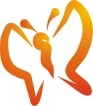 